Θέμα: « Πρόσκληση εκδήλωσης ενδιαφέροντος για κατάθεση οικονομικής προσφοράς σχετικά με μετάβαση και επιστροφή μαθητών και εκπαιδευτικών του Ιδιωτικού ΓΕΛ «Δωδωναία Εκπαιδευτήρια» από Σταυράκι Ιωαννίνων  προς Θεσσαλονίκη»Σχετ: Υ.Α  129287/Γ2/10-11-2011 (ΦΕΚ 2769/τ.Β ΄/ 2-12-2011 ) με θέμα  « Εκδρομές- Μετακινήσεις μαθητών Δημόσιων και Ιδιωτικών σχολείων Δευτεροβάθμιας Εκπαίδευσης εντός και εκτός της χώρας»             ΠΡΟΣΚΑΛΟΥΜΕ	Γραφεία Γενικού Τουρισμού με ειδικό σήμα και άδεια λειτουργίας από τον ΕΟΤ σε ισχύ, να καταθέσουν στο Ιδιωτικό Λύκειο «Δωδωναία Εκπαιδευτήρια» σφραγισμένη προσφορά   κατά το χρονικό διάστημα από 7/02/2020 μέχρι 10/02/2020 και ώρα 13:00 π.μ. Μετά την παρέλευση της ημερομηνίας καμία προσφορά και για κανένα λόγο δεν θα γίνεται αποδεκτή.     Για τη σύνταξη της προσφοράς αυτής σας ενημερώνουμε ότι θα πρέπει να περιλαμβάνονται τα παρακάτω στοιχεία:Παρακαλούμε κατά τη σύνταξη της προσφοράς να λάβετε υπόψη σας τα εξής:Ζητείται η  πρόσθετη  ασφάλιση που καλύπτει τα έξοδα σε περίπτωση ατυχήματος ή ασθένειας.Οι μετακινήσεις των μαθητών/εκπαιδευτικών να γίνονται με λεωφορεία που πληρούν τις προδιαγραφές ασφαλούς μετακίνησης, βάσει της κείμενης νομοθεσίας.Σε περίπτωση αθέτησης των ανωτέρω προϋποθέσεων, το σχολείο επιφυλάσσεται να αποφασίσει για τις περαιτέρω νόμιμες ενέργειες.	Ο ΔΙΕΥΘΥΝΤΗΣ                               Κων/νος Μπολονέζος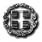                 ΕΛΛΗΝΙΚΗ ΔΗΜΟΚΡΑΤΙΑ	        Ιωάννινα               ΥΠΟΥΡΓΕΙΟ ΠΑΙΔΕΙΑΣ  ΚΑΙ                         ΘΡΗΣΚΕΥΜΑΤΩΝ                                 	 ΠΕΡ/ΚΗ Δ/ΝΣΗ Π/ΘΜΙΑΣ & Δ/ΘΜΙΑΣ ΕΚΠ/ΣΗΣ   	      ΗΠΕΙΡΟΥ	                                ΔΙΕΥΘΥΝΣΗ Δ/ΘΜΙΑΣ ΕΚΠ/ΣΗΣ ΙΩΑΝΝΙΝΩΝ            Ιδιωτικό ΓΕΛ «Δωδωναία Εκπαιδευτήρια»       Ιωάννινα  7/2/2020       Αρ. Πρωτ.:  47ΠΡΟΣ: Δ.Δ.Ε ΙΩΑΝΝΙΝΩΝ   Ιδιωτικό ΓΕΛ  «Δωδωναία Εκπαιδευτήρια»	ΚΟΙΝ: ΤΟΥΡΙΣΤΙΚΑ – ΤΑΞΙΔΙΩΤΙΚΑ                    ΓΡΑΦΕΙΑΠροορισμός: Θεσσαλονίκη Αριθμός συμμετεχόντων :  18 μαθητές, 1  συνοδός εκπαιδευτικόςΜεταφορικό μέσο: Λεωφορείο  (Τα λεωφορεία να είναι στη διάθεση των συμμετεχόντων, για όλες τις μετακινήσεις που προβλέπει το πρόγραμμα της εκδρομής).Χρονική διάρκεια μετακίνησης :Από  13/02/2020 ώρα 16:00μ.μ.   μέχρι  16/02/2020 ώρα  21:00 μ.μ.Υποχρεωτική ασφάλιση ευθύνης διοργανωτή, σύμφωνα με την κείμενη νομοθεσία.